Lesson 4 Skills PracticeDescriptive StatisticsFor Exercises 1−3, find the mean, median, mode, and range of each data set.	1. 	The points scored by a football team: 21, 24, 14, 14, 0, 16, 21, 28, 6, 20	2. 	Weekly earnings in dollars: 245, 250, 205, 240, 250, 275, 260, 295, 255, 225, 250	3. 	Science quiz scores: 61, 96, 97, 87, 84, 91, 98, and 86	4. 	Find the five-number summary of the data in Exercise 2. Draw a box plot of the data.	5. 	Find the five-number summary of the data in Exercise 3. Draw a box plot of the data.Lesson 4 Homework PracticeDescriptive StatisticsFor Exercises 1 and 2, find the mean, median, mode, and range of each data set. Round to the nearest tenth if necessary.	1. The ages, in years, of the students in an art class: 23, 21, 19, 23, 24, 17, 15	2. The number of text messages sent in a week: 39, 41, 30, 14, 45, 40, 48, 39, 40, 35For Exercises 3 and 4, find the five-number summary of each set of data. Draw a box plot of the data.	3. 	The ages, in years, of the residents of a retirement community are shown in the table.	4. The weekly amounts, in dollars, in a bank account are 169, 163, 153, 166, 149, 148, 146, 145, 152, 163, and 152.	5. What is a conclusion that can be drawn from the box plot for Exercise 4?Lesson 4 Problem-Solving PracticeDescriptive StatisticsLesson 4 Extra PracticeDescriptive StatisticsFind the mean, median, mode, and range of each data set. Round to the nearest tenth if necessary.	1.	2, 7, 9, 12, 5, 14, 4, 8, 3, 10  	2.	58, 52, 49, 60, 61, 56, 50, 61  7.4; 7.5; no mode; 12		55.9; 57; 61; 12	3.	122, 134, 129, 140, 125, 134, 137  	4.	36, 41, 43, 45, 48, 52, 54, 56, 56, 57, 60, 64, 65131.6; 134; 134; 18		52.1; 54; 56; 29	5.	11, 15, 21, 11, 6, 10, 11	6.	21, 20, 19, 20, 18, 21, 23, 25		12.1; 11; 11; 15		20.9; 20.5; 20, 21; 	7.	1, 3, 2, 1, 1, 2, 2, 2, 3	8.	23, 35, 42, 26, 27, 29, 31, 29, 27 	1.9; 2; 2; 2		29.9; 29; 27, 29; 19Find the five-number summary of each set of data. Then draw a box plot of the data.	9.	2, 3, 5, 4, 3, 3, 2, 5, 6	10.	6, 7, 9, 10, 11, 11, 13, 14, 12, 11, 12		minimum: 2; Q1: 2.5; median: 3; Q3: 5; 		minimum: 6; Q1: 9; median: 11; Q3: 12;		maximum: 6		maximum: 1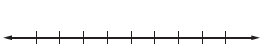 11.	15, 12, 21, 18, 25, 11, 17, 19, 20	12.	2, 14, 6, 13, 8, 6, 11, 4		minimum: 11; Q1: 13.5; median: 18; Q3: 20.5; 		minimum: 2; Q1: 5; median: 7; Q3: 12;		maximum: 25		maximum: 141. The daily visitors to a carnival for one week in May are 125, 134, 132, 120, 145, 170, and 150. What is the mean number of visitors? Round to the nearest whole number.2. Carlos read a novel for language arts class. The minutes he read each night are 40, 45, 35, 50, 25, 35, 60, 55, 40, and 30. What is the median number of minutes Carlos read?3. The ages, in years, of children at a birthday party are 10, 12, 9, 7, 10, 12, 14, 14, 10, and 16. What are the mean, median, mode, and range of ages? Round to the nearest tenth.4. Latoya is saving to buy a digital camera. Her savings, in dollars, for the last eight weeks are 27, 35, 35, 32, 26, 34, 36, 27, and 38. Which is greater: Latoya’s median weekly savings or Latoya’s mean weekly savings? Explain.5. Find the five-number summary of the data in Exercise 3. Draw a box plot to represent the data.5. Find the five-number summary of the data in Exercise 3. Draw a box plot to represent the data.6. What is a conclusion that can be drawn from the box plot in Exercise 5?6. What is a conclusion that can be drawn from the box plot in Exercise 5?